ГАЗЕТА АДМИНИСТРАЦИИ ВАРМАЗЕЙСКОГО СЕЛЬСКОГО ПОСЕЛЕНИЯБОЛЬШЕИГНАТОВСКОГО МУНИЦИПАЛЬНОГО РАЙОНА РЕСПУБЛИКИ МОРДОВИЯИздаётся с 16 ноября 2005 годаЛУЧ                          	09 января   2023  года  №1	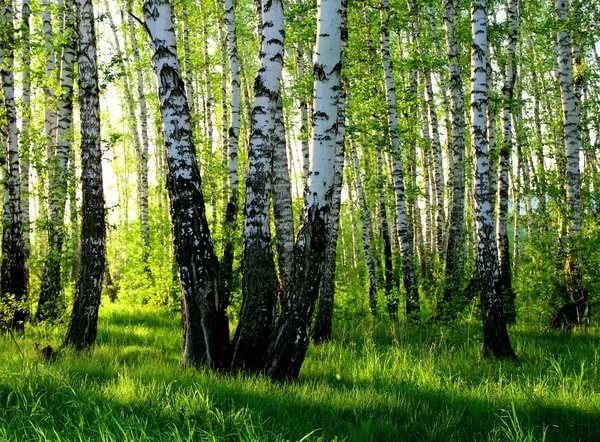     Главный редактор: А.Р.Рабина  Учредитель: Совет депутатов Вармазейского сельского поселения, администрация Вармазейского сельского поселения. Адрес: с. Вармазейка, Большеигнатовский район, Республика Мордовия. Тираж-20экз. Газета издаётся по мере необходимости. Администрация  Вармазейского сельского поселения Большеигнатовского муниципального района Республики МордовияРаспоряжениеот 09 января 2023 г.                                                                  №1с.ВармазейкаО внесении изменения в распоряжение администрации Вармазейского сельского поселения от 03.02.2021№4 «О  создании комиссии по  выявлению правообладателей ранее учтенных объектов недвижимости»     В целях координации работы органов местного самоуправления по  выявлению правообладателей ранее учтенных объектов недвижимости, а также при организации работы по представлению заявлений на государственную регистрацию прав по объектам недвижимости, подпадающим под действие Федерального закона от 30.06.2006 № 93-ФЗ «О внесении изменений в некоторые законодательные акты Российской Федерации по вопросу оформления в упрощенном порядке прав граждан на отдельные объекты недвижимого имущества»:    1. Состав  комиссии по  выявлению правообладателей ранее учтенных объектов недвижимости расположенных на территории Вармазейского сельского поселения Большеигнатовского муниципального района Республики Мордовия, утвердить в новом составе (прилагается);      2. Настоящее распоряжение вступает в силу со дня его подписания.Глава сельского поселения                                                           А.Р.РабинаУтвержденный распоряжением Администрации Вармазейского сельского поселения Большеигнатовского  муниципального района Республики Мордовия от 09.01.2023г. №1 «О  создании комиссии по  выявлениюправообладателей ранее учтенныхобъектов недвижимости»Состав
комиссии по  выявлению правообладателей ранее учтенных объектов недвижимости расположенных на территории Вармазейского сельского поселения Большеигнатовского муниципального района Республики МордовияАдминистрация  Вармазейского сельского поселения Большеигнатовского муниципального районаРеспублики МордовияРаспоряжениеот 09 января 2023 г.                                                         №2с.ВармазейкаОб утверждении Положения о системе управления охраной трудаВ соответствии со статьей 212 Трудового кодекса РФ, руководствуясь приказом Минтруда России от 19.08.2016 № 438н «Об утверждении Типового положения о системе управления охраной труда»:1. Утвердить Положение о системе управления охраной труда в Администрации Вармазейского сельского поселения Большеигнатовского муниципального района Республики Мордовия.2. Главе Вармазейского сельского поселения Большеигнатовского муниципального района:- провести разъяснительную работу с  муниципальными служащими по внедрению Положения о СУОТ и неукоснительно применять его в производственной деятельности.- организовать работу по ознакомлению муниципальных служащих с настоящим приказом.3. Контроль исполнения настоящего распоряжения оставляю за собой.Глава сельского поселения                                                     А.Р.РабинаПОЛОЖЕНИЕО СИСТЕМЕ УПРАВЛЕНИЯ ОХРАНОЙ ТРУДАВВЕДЕНИЕПоложение о СУОТ разработано на основе Типового положения Минтруда России от 19.08.2016 № 438н «Об утверждении типового положения о системе управления охраной труда» и национального стандарта Российской Федерации ГОСТ Р 12.0.007-2009 «Система управления охраной труда в организации. Общие требования по разработке, применению, оценке и совершенствованию».Положение о СУОТ устанавливает общие требования к организации работы по охране труда на основе нормативно-правовых документов, принципов и методов управления, направленных на совершенствование деятельности по охране труда.Функционирование СУОТ осуществляется посредством соблюдения государственных нормативных требований охраны труда, принятых на себя обязательств и применения локальных документов при реализации процедур, предусмотренных разделами СУОТ.Все вопросы, не урегулированные настоящим Положением, регулируются действующим трудовым законодательством Российской Федерации и иными нормативными правовыми актами, содержащими нормы трудового права.I. ОБЩИЕ ПОЛОЖЕНИЯНастоящее Положение о системе управления охраной труда (далее – СУОТ) разработано в целях обеспечения функционирования СУОТ в соответствии с Трудовым кодексом РФ и национальным стандартом РФ ГОСТ Р 12.0.007-2009 «Система стандартов безопасности труда. Система управления охраной труда в организации. Общие требования по разработке, применению, оценке и совершенствованию».1. Положение разработано на основе Типового положения о системе управления охраной труда, приказ Минтруда России от 19 августа 2016 года № 438н «Об утверждении типового положения о системе управления охраной труда».Основные элементы системы управления охраной труда представлены на рис. 1.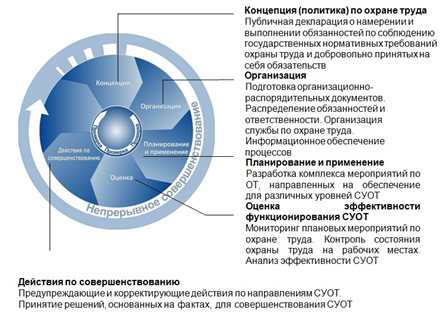 Рис. 1. Основные элементы системы управления охраной трудаОрганизация работы по охране труда соответствует национальному стандарту РФ ГОСТ Р 12.0.007-2009 «Система управления охраной труда в организации. Общие требования по разработке, применению, оценке и совершенствованию».1.1. СТРУКТУРНАЯ СХЕМА СИСТЕМЫ УПРАВЛЕНИЯ ОХРАНОЙ ТРУДА2. Структурная схема системы управления охраной труда разработана с применением национального стандарта РФ ГОСТ Р 12.0.007-2009 «Система управления охраной труда в организации. Общие требования по разработке, применению, оценке и совершенствованию».3. Функционирование СУОТ осуществляется посредством соблюдения государственных нормативных требований охраны труда с учетом специфики деятельности, достижений современной науки и наилучшей практики, принятых на себя обязательств и на основе международных, межгосударственных и национальных стандартов, руководств, а также рекомендаций Международной организации труда по СУОТ и безопасности производства.4. СУОТ совместима с другими системами управления, действующими в Администрации Вармазейского сельского поселения Большеигнатовского муниципального района Республики Мордовия (далее – Администрация)5. СУОТ представляет собой единство:а) организационных структур управления в Администрации с фиксированными обязанностями его должностных лиц;б) процедур и порядков функционирования СУОТ, включая планирование и реализацию мероприятий по улучшению условий труда и организации работ по охране труда;в) устанавливающей (локальные нормативные акты в организации) и фиксирующей (журналы, акты, записи) документации.6. Действие СУОТ распространяется на всей территории администрации. 7. СУОТ регламентирует единый порядок подготовки, принятия и реализации решений по осуществлению организационных, технических, санитарно-гигиенических и лечебно-профилактических мероприятий, направленных на обеспечение безопасности и здоровых условий труда Работников  Администрации (далее – Работников).8. Требования СУОТ обязательны для всех Работников, работающих в организации, и являются обязательными для всех лиц, находящихся на территории, в отделах, управлениях Администрации. Положение о СУОТ утверждается распоряжением Администрации.1.2. РАЗДЕЛЫ И ПОДРАЗДЕЛЫ СУОТ АДМИНИСТРАЦИИ9. СУОТ состоит из разделов и подразделов:а) политика в области охраны труда;б) цели в области охраны труда;в) обеспечение функционирования СУОТ (распределение обязанностей в сфере охраны труда между должностными лицами);г) процедуры, направленные на достижение целей в области охраны труда (далее – процедуры), включая:- процедуру подготовки Работников по охране труда;- процедуру организации и проведения оценки условий труда;- процедуру управления профессиональными рисками;- процедуру организации и проведения наблюдения за состоянием здоровья Работников;- процедуру информирования Работников об условиях труда на их рабочих местах, уровнях профессиональных рисков, а также о предоставляемых им гарантиях, полагающихся компенсациях;- процедуру обеспечения оптимальных режимов труда и отдыха Работников;- процедуру обеспечения Работников средствами индивидуальной и коллективной защиты, смывающими и обезвреживающими средствами;- процедуру обеспечения Работников молоком и другими равноценными пищевыми продуктами, лечебно-профилактическим питанием;- процедуры обеспечения безопасного выполнения подрядных работ и снабжения безопасной продукцией;д) планирование мероприятий по реализации процедур;е) контроль функционирования СУОТ и мониторинг реализации процедур;ж) планирование улучшений функционирования СУОТ;з) реагирование на аварии, несчастные случаи и профессиональные заболевания;и) управление документами СУОТ.II. ПОЛИТИКА В ОБЛАСТИ ОХРАНЫ ТРУДА10. Политика в области охраны труда (далее – Политика по охране труда) является публичной документированной декларацией о намерении и гарантированном выполнении обязанностей по соблюдению государственных нормативных требований охраны труда и добровольно принятых на себя обязательств.11. В Администрации производится предварительный анализ состояния охраны труда и обсуждение Политики по охране труда.12. Политика по охране труда включает:а) обеспечение приоритета сохранения жизни и здоровья Работников в процессе их трудовой деятельности;б) соответствие условий труда на рабочих местах государственным требованиям охраны труда;в) выполнение последовательных и непрерывных мер (мероприятий) по предупреждению происшествий и случаев ухудшения состояния здоровья Работников, производственного травматизма и профессиональных заболеваний, в том числе посредством управления профессиональными рисками;г) учет индивидуальных особенностей Работников, в том числе выбора оборудования, инструментов, сырья и материалов, средств индивидуальной и коллективной защиты, построения производственных и технологических процессов;д) привлечение Работников к участию в управлении охраной труда и обеспечении условий труда, соответствующих требованиям охраны труда, посредством необходимого ресурсного обеспечения и поощрения такого участия;е) личную заинтересованность в обеспечении безопасных условий труда;ж) непрерывное совершенствование и повышение эффективности СУОТ.13. В Политике по охране труда отражены:а) информация о соответствии условий труда на рабочих местах требованиям охраны труда и обязательства по предотвращению травматизма и ухудшения здоровья Работников;б) информация об учете специфики деятельности и вида (видов) осуществляемой им экономической деятельности, обусловливающих уровень профессиональных рисков Работников;в) порядок совершенствования функционирования СУОТ.14. Политика по охране труда доступна всем Работникам Администрации, а также иным лицам, находящимся на территории, в подразделениях организации.III. ЦЕЛИ В ОБЛАСТИ ОХРАНЫ ТРУДА15. Цели формулируются с учетом необходимости оценки их достижения.16. Основные цели в области охраны труда (далее – цели) содержатся в Политике по охране труда и достигаются путем реализации процедур, предусмотренных разделом V настоящего Положения и документами, формируемыми на этапе организации проведения процедур на достижение целей в области охраны труда. IV. ОБЕСПЕЧЕНИЕ ФУНКЦИОНИРОВАНИЯ СУОТ (РАСПРЕДЕЛЕНИЕ ОБЯЗАННОСТЕЙ В СФЕРЕ ОХРАНЫ ТРУДА МЕЖДУ ДОЛЖНОСТНЫМИ ЛИЦАМИ)17. Распределение обязанностей в сфере охраны труда между должностными лицами осуществляется с использованием уровней управления.Организация работ по охране труда, выполнение его обязанностей возлагается на руководителя аппарата (ответственный за охрану труда), руководителей структурных подразделений. 18. Уровни управления по охране труда:а) уровень структурного подразделения;б) уровень Администрации в целом.19. С учетом специфики деятельности Администрации, изменения структуры управления и численности Работников для целей СУОТ могут устанавливаться и иные уровни управления.20. Обязанности в сфере охраны труда должностных лиц устанавливаются в зависимости от уровня управления. При этом на каждом уровне управления устанавливаются обязанности в сфере охраны труда для каждого руководителя (должностного лица) или принимающего участие в управлении работника.21. На уровнях управления, указанных в подпункте «а» пункта 18 настоящего Положения, устанавливаются обязанности в сфере охраны труда:а) непосредственно Работников;б) руководителей структурных подразделений;22. На уровнях управления, указанных в подпункте «б» пункта 18 настоящего Положения, устанавливаются обязанности в сфере охраны труда:а) непосредственно руководителя организации, его представителей;б) заместителей руководителя организации по направлениям производственной деятельности.23. Управление охраной труда осуществляется при непосредственном участии Работников и (или) уполномоченных ими представительных органов, в том числе в рамках деятельности комитета (комиссии) по охране труда организации (при наличии).24. Распределение обязанностей в сфере охраны труда закрепляется в отдельных локальных нормативных актах (распоряжениях Администрации), планах мероприятий, а также в трудовых договорах и (или) должностных  инструкциях лиц, участвующих в управлении охраной труда.25. Обязанности в сфере охраны труда:а) Администрация:- гарантирует права Работников на охрану труда, включая обеспечение условий труда, соответствующих требованиям охраны труда;- организовывает ресурсное обеспечение мероприятий по охране труда;- обеспечивает соблюдение режима труда и отдыха Работников;- обеспечивает своевременное страхование Работников от несчастных случаев на производстве и профессиональных заболеваний, профессиональных рисков;- организует безопасную эксплуатацию производственных зданий, сооружений, оборудования, безопасность технологических процессов и используемых в производстве сырья и материалов;- принимает меры по предотвращению аварий, сохранению жизни и здоровья Работников и иных лиц при возникновении таких ситуаций, в том числе меры по оказанию пострадавшим первой помощи;- обеспечивает создание и функционирование СУОТ;- руководит разработкой организационно-распорядительных документов и распределяет обязанности в сфере охраны труда между своими заместителями, руководителями структурных подразделений и службой (специалистом) охраны труда;- определяет ответственность своих заместителей, руководителей структурных подразделений и службы (специалиста) охраны труда за деятельность в области охраны труда;- обеспечивает комплектование службы охраны труда квалифицированными специалистами;- организует в соответствии с Трудовым кодексом РФ проведение за счет собственных средств обязательных предварительных (при поступлении на работу) и периодических (в течение трудовой деятельности) медицинских осмотров, психиатрических освидетельствований, химико-токсикологических исследований Работников (при необходимости);- обеспечивает соблюдение установленного порядка обучения и профессиональной подготовки Работников, включая подготовку по охране труда, с учетом необходимости поддержания необходимого уровня компетентности для выполнения служебных обязанностей, относящихся к обеспечению охраны труда;- допускает к самостоятельной работе лиц, удовлетворяющих соответствующим квалификационным требованиям и не имеющих медицинских противопоказаний к указанной работе;- обеспечивает приобретение и выдачу за счет собственных средств специальной одежды, специальной обуви и других средств индивидуальной защиты, смывающих и обезвреживающих средств в соответствии с условиями труда и согласно типовым нормам их выдачи;- обеспечивает приобретение и функционирование средств коллективной защиты;- организует проведение специальной оценки условий труда;- организует управление профессиональными рисками;- организует и проводит контроль за состоянием условий и охраны труда;- содействует работе комитета (комиссии) по охране труда, уполномоченных муниципальным служащим и работниками представительных органов;- осуществляет информирование Работников об условиях труда на их рабочих местах, уровнях профессиональных рисков, а также о предоставляемых им гарантиях, полагающихся компенсациях;- обеспечивает лечебно-профилактическим питанием, молоком соответствующий контингент Работников в соответствии с условиями труда и согласно установленным нормам;- обеспечивает санитарно-бытовое обслуживание и медицинское обеспечение Работников в соответствии с требованиями охраны труда;- своевременно информирует органы государственной власти о происшедших авариях, несчастных случаях и профессиональных заболеваниях;- принимает участие в расследовании причин аварий, несчастных случаев и профессиональных заболеваний, принимает меры по устранению указанных причин, по их предупреждению и профилактике;- организует исполнение указаний и предписаний органов государственной власти, выдаваемых ими по результатам контрольно-надзорной деятельности;- по представлению уполномоченных представителей органов государственной власти отстраняет от работы лиц, допустивших неоднократные нарушения требований охраны труда;б) Глава Вармазейского сельского поселения Большеигнатовского муниципального района через своего заместителя:- обеспечивает функционирование системы управления охраной труда в организации;- приостанавливает работы в случаях, не соответствующих установленным требованиям охраны труда;- обеспечивает доступность документов и информации, содержащих требования охраны труда, действующие у работодателя, для ознакомления с ними Работников и иных лиц;в) Работник:- обеспечивает соблюдение требований охраны труда в рамках выполнения своих трудовых функций, включая выполнение требований инструкций по охране труда, Правил трудового распорядка, а также соблюдение производственной, технологической и трудовой дисциплины и выполнение указаний руководителя работ; - проходит медицинские осмотры, психиатрические освидетельствования по направлению работодателя;- проходит подготовку по охране труда, а также по вопросам оказания первой помощи пострадавшим в результате аварий и несчастных случаев на производстве;- участвует в контроле за состоянием условий и охраны труда;- содержит в чистоте свое рабочее место;- перед началом рабочей смены (рабочего дня) проводит осмотр своего рабочего места;- следит за исправностью оборудования и инструментов на своем рабочем месте;- проверяет в отношении своего рабочего места наличие и исправность ограждений, предохранительных приспособлений, блокировочных и сигнализирующих устройств, средств индивидуальной и групповой защиты, состояние проходов, переходов, площадок, лестничных устройств, перил, а также отсутствие их захламленности и загроможденности;- о выявленных при осмотре своего рабочего места недостатках докладывает своему непосредственному руководителю и действует по его указанию;- правильно использует средства индивидуальной и коллективной защиты и приспособления, обеспечивающие безопасность труда;- извещает своего непосредственного или вышестоящего руководителя о любой ситуации, угрожающей жизни и здоровью людей, о каждом несчастном случае или об ухудшении состояния своего здоровья, в том числе о проявлении признаков острого профессионального заболевания (отравления), или иных лиц;- при возникновении аварий действует в соответствии с ранее утвержденным работодателем порядком действий в случае их возникновения и принимает необходимые меры по ограничению развития возникшей аварии и ее ликвидации;- принимает меры по оказанию первой помощи пострадавшим на производстве;г) ответственный за охрану труда (руководитель аппарата администрации муниципального района):- обеспечивает условия труда, соответствующие требованиям охраны труда, в структурном подразделении работодателя;- обеспечивает функционирование СУОТ;- несет ответственность за ненадлежащее выполнение возложенных на него обязанностей в сфере охраны труда;- распределяет обязанности в сфере охраны труда между своими подчиненными, в том числе делегирует им часть своих полномочий, определяет степень их ответственности;- содействует работе комитета (комиссии) по охране труда, уполномоченных Работниками представительных органов;- обеспечивает своевременное проведение за счет средств работодателя обязательных предварительных (при поступлении на работу) и периодических (в течение трудовой деятельности) медицинских осмотров, психиатрических освидетельствований, химико-токсикологических исследований Работников структурного подразделения;- обеспечивает допуск к самостоятельной работе лиц, удовлетворяющих соответствующим квалификационным требованиям и не имеющих медицинских противопоказаний к указанной работе;- организует проведение подготовки по охране труда;- организует выдачу специальной одежды, специальной обуви и других средств индивидуальной защиты, смывающих и обезвреживающих средств;- организует обеспечение лечебно-профилактическим питанием, молоком соответствующего контингента Работников структурного подразделения;- обеспечивает санитарно-бытовое обслуживание и медицинское обеспечение Работников структурного подразделения в соответствии с требованиями охраны труда;- организует в структурном подразделении безопасность эксплуатации производственных зданий, сооружений, оборудования, безопасность технологических процессов и используемых в производстве сырья и материалов;- участвует в организации проведения специальной оценки условий труда;- участвует в организации управления профессиональными рисками;- участвует в организации и проведении контроля за состоянием условий и охраны труда в структурном подразделении;- принимает меры по предотвращению аварий в структурном подразделении, сохранению жизни и здоровья Работников структурного подразделения и иных лиц при возникновении таких ситуаций, в том числе меры по оказанию пострадавшим в результате аварии первой помощи;- принимает участие в расследовании причин аварий, несчастных случаев, происшедших в структурном подразделении, и профессиональных заболеваний Работников структурного подразделения, принимает меры по устранению указанных причин, по их предупреждению и профилактике;- своевременно информирует работодателя об авариях, несчастных случаях, происшедших в структурном подразделении, и профессиональных заболеваниях Работников структурного подразделения;- обеспечивает исполнение указаний и предписаний органов государственной власти, выдаваемых ими по результатам контрольно-надзорной деятельности, указаний (предписаний) службы (специалиста) охраны труда;- обеспечивает наличие и функционирование в структурном подразделении необходимых приборов и систем контроля за производственными процессами;- приостанавливает работы в структурном подразделении в случаях, установленных требованиями охраны труда;- обеспечивает наличие в общедоступных местах структурного подразделения документов и информации, содержащих требования охраны труда, для ознакомления с ними Работников структурного подразделения и иных лиц;- при авариях и несчастных случаях, происшедших в структурном подразделении, принимает меры по вызову скорой медицинской помощи и организации доставки пострадавших в медицинскую организацию.26. Бухгалтерер  Администрации обеспечивает:- расходование и учет средств на проведение мероприятий по охране труда в соответствии с утвержденной сметой расходов на текущий финансовый год  на охрану труда;- обязательное социальное страхование сотрудников от несчастных случаев на производстве и профессиональных заболеваний в соответствии с Федеральным законом от 24 июля 1998 года № 125-ФЗ «Об обязательном социальном страховании от несчастных случаев на производстве и профессиональных заболеваний», уплату в Фонд социального страхования РФ необходимых страховых взносов;- подготовку (совместно со специалистом по охране труда) предусмотренной документации на частичное финансирование предупредительных мер по сокращению производственного травматизма и профессиональных заболеваний работников за счет средств Фонда социального страхования РФ; - составление и представление в установленные сроки отчета о страховании работников от несчастных случаев на производстве, профессиональных заболеваний, временной нетрудоспособности и связанных с ними расходами.27. Работник ответственный за делопроизводство в  Администрации сельского поселения обеспечивает:- ознакомление сотрудников с распоряжениями Главы сельского поселения о назначении ответственных лиц в сфере охраны труда;- организацию медицинских осмотров муниципальных служащих и технических работников Администрации в установленном порядке, диспансеризации и иных медицинских профилактических мероприятий;- контроль за соблюдением сотрудниками правил служебного распорядка;- контроль за использованием труда женщин с учетом требований охраны труда и санитарных правил, в том числе -  женщин с установленной беременностью;- направление вновь принятого сотрудника на вводный инструктаж по охране труда;- доводит до  работников администрации локальные нормативные акты по охране труда и распорядительную документацию;- в целях обеспечения возможности оказания первой (доврачебной) помощи, обеспечивает хранение и своевременное укомплектование аптечек необходимыми медикаментами, лекарственными средствами, препаратами.V. ПРОЦЕДУРЫ, НАПРАВЛЕННЫЕ НА ДОСТИЖЕНИЕ ЦЕЛЕЙВ ОБЛАСТИ ОХРАНЫ ТРУДА28. С целью организации процедуры подготовки Работников по охране труда, исходя из специфики деятельности Администрации, устанавливаются (определяются):а) требования к необходимой профессиональной компетентности по охране труда Работников, ее проверке, поддержанию и развитию;б) перечень профессий (должностей) Работников, проходящих стажировку по охране труда, с указанием ее продолжительности по каждой профессии (должности);в) перечень профессий (должностей) Работников, проходящих подготовку по охране труда в обучающих организациях, допущенных к оказанию услуг в области охраны труда;г) перечень профессий (должностей) Работников, проходящих подготовку по охране труда в организации;д) перечень профессий (должностей) Работников, освобожденных от прохождения первичного инструктажа на рабочем месте;е) работники, ответственные за проведение инструктажа по охране труда на рабочем месте в структурных подразделениях работодателя, за проведение стажировки по охране труда;ж) вопросы, включаемые в программу инструктажа по охране труда;з) состав комиссии работодателя по проверке знаний требований охраны труда;и) регламент работы комиссии работодателя по проверке знаний требований охраны труда;к) перечень вопросов по охране труда, по которым работники проходят проверку знаний в комиссии организации;л) порядок организации подготовки по вопросам оказания первой помощи пострадавшим в результате аварий и несчастных случаев на производстве; м) порядок организации и проведения инструктажа по охране труда;н) порядок организации и проведения стажировки на рабочем месте и подготовки по охране труда порядок организации и проведения стажировки на рабочем месте и подготовки по охране труда.29. В ходе организации процедуры подготовки Работников по охране труда Администрации, учитывается необходимость подготовки Работников исходя из характера и содержания выполняемых ими работ, имеющейся у них квалификации и компетентности, необходимых для безопасного выполнения своих должностных обязанностей:– формы работы с персоналом (групп лиц) в зависимости от категории персонала;– планирование аттестаций и обучения Работников Администрации по ГОЧС, промышленной безопасности и охране труда;– план-график обучения и проверки знаний по охране труда Работников Администрации на 2023-2024 годы и далее.30. С целью организации процедуры организации и проведения оценки условий труда в организации устанавливаются:а) порядок создания и функционирования комиссии по проведению специальной оценки условий труда, а также права, обязанности и ответственность ее членов определяются распоряжением Администрации;б) особенности функционирования комиссии по проведению специальной оценки условий труда при наличии у работодателя обособленных структурных подразделений;в) организационный порядок проведения специальной оценки условий труда на рабочих местах в части деятельности комиссии по проведению специальной оценки условий труда;г) порядок осуществления отбора и заключения гражданско-правового договора с организацией, проводящей специальную оценку условий труда, учитывающий необходимость привлечения к данной работе наиболее компетентной в отношении вида деятельности работодателя;д) порядок урегулирования споров по вопросам специальной оценки условий труда;е) порядок использования результатов специальной оценки условий труда.31. С целью организации процедуры управления профессиональными рисками в организации исходя из специфики своей деятельности устанавливается порядок реализации следующих мероприятий по управлению профессиональными рисками:а) выявление опасностей;б) оценка уровней профессиональных рисков;в) снижение уровней профессиональных рисков.32. Идентификация опасностей, представляющих угрозу жизни и здоровью Работников, и составление их перечня осуществляется работодателем с привлечением специалиста по охране труда, комитета (комиссии) по охране труда, работников или уполномоченных ими представительных органов.33. Перечень опасностей, представляющих угрозу жизни и здоровью Работников, исходя из специфики деятельности Администрации:а) механические опасности:- опасность падения из-за потери равновесия, в том числе при спотыкании или подскальзывании, при передвижении по скользким поверхностям или мокрым полам;- опасность падения с высоты, в том числе из-за отсутствия ограждения  при подъеме или спуске;- опасность падения из-за внезапного появления на пути следования большого перепада высот;- опасность удара;- опасность запутаться, в том числе в растянутых по полу проводах, тросах, нитях;- опасность раздавливания, в том числе из-за наезда транспортного средства;- опасность падения груза;- опасность разрезания, отрезания от воздействия острых кромок при контакте с незащищенными участками тела;- опасность пореза частей тела, в том числе кромкой листа бумаги, канцелярским ножом, ножницами;- опасность травмирования, в том числе в результате падающими или выбрасываемыми предметами, движущимися снегом и (или) льдом, упавшими с крыш зданий и сооружений;б) электрические опасности:- опасность поражения током вследствие контакта с токоведущими частями, которые находятся под напряжением из-за неисправного состояния (косвенный контакт);- опасность поражения электростатическим зарядом;- опасность поражения током от наведенного напряжения на рабочем месте;- опасность поражения при прямом попадании молнии;- опасность косвенного поражения молнией;в) термические опасности:- опасность ожога при контакте незащищенных частей тела с поверхностью предметов, имеющих высокую температуру;- опасность ожога от воздействия на незащищенные участки тела материалов, жидкостей или газов, имеющих высокую температуру;- опасность ожога от воздействия открытого пламени;- опасность теплового удара при длительном нахождении на открытом воздухе при прямом воздействии лучей солнца на незащищенную поверхность головы;- опасность теплового удара при длительном нахождении в помещении с высокой температурой воздуха;- ожог роговицы глаза;- опасность от воздействия на незащищенные участки тела материалов, жидкостей или газов, имеющих низкую температуру;г) опасности, связанные с воздействием микроклимата, и климатические опасности:- опасность воздействия пониженных температур воздуха;- опасность воздействия повышенных температур воздуха;- опасность воздействия влажности;- опасность воздействия скорости движения воздуха;д) опасности из-за недостатка кислорода в воздухе:- опасность недостатка кислорода из-за вытеснения его другими газами или жидкостями;е) барометрические опасности:- опасность неоптимального барометрического давления;- опасность от повышенного барометрического давления;- опасность от пониженного барометрического давления;- опасность от резкого изменения барометрического давления;ж) опасности, связанные с воздействием химического фактора:- опасность от контакта с высокоопасными веществами;- опасность от вдыхания паров вредных жидкостей, газов, пыли, тумана, дыма;- опасность воздействия на кожные покровы чистящих и обезжиривающих веществ;з) опасности, связанные с воздействием аэрозолей преимущественно фиброгенного действия:- опасность воздействия пыли на глаза;- опасность повреждения органов дыхания частицами пыли;- опасность воздействия пыли на кожу;- опасность воздействия на органы дыхания воздушных смесей, содержащих чистящие и обезжиривающие вещества;и) опасности, связанные с воздействием биологического фактора:- опасность из-за контакта с патогенными микроорганизмами;- опасности из-за укуса переносчиков инфекций;к) опасности, связанные с воздействием тяжести и напряженности трудового процесса:- опасность, связанная с рабочей позой;- опасность психических нагрузок, стрессов;л) опасности, связанные с воздействием шума:- опасность, связанная с возможностью не услышать звуковой сигнал об опасности;м) опасности, связанные с воздействием вибрации:- опасность, связанная с воздействием общей вибрации;н) опасности, связанные с воздействием световой среды:- опасность недостаточной освещенности в рабочей зоне;о) опасности, связанные с воздействием неионизирующих излучений:- опасность, связанная с воздействием электростатического поля;- опасность, связанная с воздействием ультрафиолетового излучения;п) опасности, связанные с воздействием животных:- опасность укуса;- опасность разрыва;- опасность раздавливания;- опасность заражения;- опасность воздействия выделений;р) опасности, связанные с воздействием насекомых:- опасность укуса;- опасность попадания в организм;- опасность инвазий гельминтов;с) опасности, связанные с организационными недостатками:- опасность, связанная с отсутствием на рабочем месте инструкций, содержащих порядок безопасного выполнения работ, и информации об имеющихся опасностях, связанных с выполнением рабочих операций;- опасность, связанная с отсутствием описанных мероприятий (содержания действий) при возникновении неисправностей (опасных ситуаций) при обслуживании устройств, оборудования, приборов или при использовании биологически опасных веществ;- опасность, связанная с отсутствием на рабочем месте перечня возможных аварий;- опасность, связанная с отсутствием на рабочем месте аптечки первой помощи, инструкции по оказанию первой помощи пострадавшему на производстве и средств связи;- опасность, связанная с отсутствием информации (схемы, знаков, разметки) о направлении эвакуации в случае возникновения аварии;- опасность, связанная с допуском Работников, не прошедших подготовку по охране труда;т) опасности пожара:- опасность от вдыхания дыма, паров вредных газов и пыли при пожаре;- опасность воспламенения;- опасность воздействия открытого пламени;- опасность воздействия повышенной температуры окружающей среды;- опасность воздействия пониженной концентрации кислорода в воздухе;- опасность воздействия огнетушащих веществ;- опасность воздействия осколков частей разрушившихся зданий, сооружений, строений;у) опасности обрушения:- опасность обрушения наземных конструкций;ф) опасности транспорта:- опасность наезда на человека;- опасность падения с транспортного средства;- опасность раздавливания человека, находящегося между двумя сближающимися транспортными средствами;- опасность от груза, перемещающегося во время движения транспортного средства, из-за несоблюдения правил его укладки и крепления;- опасность травмирования в результате дорожно-транспортного происшествия;- опасность опрокидывания транспортного средства при проведении работ;х) опасности насилия:- опасность насилия от враждебно настроенных Работников;- опасность насилия от третьих лиц;ц) опасности взрыва:- опасность возникновения взрыва, происшедшего вследствие пожара;- опасность воздействия ударной волны;- опасность воздействия высокого давления при взрыве;- опасность ожога при взрыве;ч) опасности, связанные с применением средств индивидуальной защиты:- опасность, связанная с несоответствием средств индивидуальной защиты анатомическим особенностям человека;- опасность, связанная со скованностью, вызванной применением средств индивидуальной защиты;- опасность отравления.34. При рассмотрении вышеперечисленных опасностей в Администрации учитывается порядок проведения анализа, оценки и упорядочивания всех выявленных опасностей исходя из приоритета необходимости исключения или снижения уровня создаваемого ими профессионального риска и с учетом не только штатных условий своей деятельности, но и случаев отклонений в работе, в том числе связанных с возможными авариями.35. Методы оценки уровня профессиональных рисков определяются с учетом характера деятельности и сложности выполняемых операций. Допускается использование разных методов оценки уровня профессиональных рисков для разных процессов и операций.36. При описании процедуры управления профессиональными рисками учитывается следующее:а) управление профессиональными рисками осуществляется с учетом текущей, прошлой и будущей деятельности работодателя;б) тяжесть возможного ущерба растет пропорционально увеличению числа людей, подвергающихся опасности;в) все оцененные профессиональные риски подлежат управлению;г) процедуры выявления опасностей и оценки уровня профессиональных рисков должны постоянно совершенствоваться и поддерживаться в рабочем состоянии с целью обеспечения эффективной реализации мер по их снижению;д) эффективность разработанных мер по управлению профессиональными рисками должна постоянно оцениваться.37. К мерам по исключению или снижению уровней профессиональных рисков относятся:а) исключение опасной работы (процедуры);б) замена опасной работы (процедуры) менее опасной;в) реализация инженерных (технических) методов ограничения риска воздействия опасностей на Работников;г) реализация административных методов ограничения времени воздействия опасностей на Работников;д) использование средств индивидуальной защиты;е) страхование профессионального риска.38. При проведении наблюдения за состоянием здоровья Работников устанавливается:а) порядок осуществления как обязательных (в силу положений нормативных правовых актов), так и на добровольной основе (в т. ч. по предложениям Работников, уполномоченных ими представительных органов, комитета (комиссии) по охране труда) медицинских осмотров, психиатрических освидетельствований, химико-токсикологических исследований Работников;б) перечень профессий (должностей) Работников, которые подлежат медицинским осмотрам, психиатрическим освидетельствованиям, химико-токсикологическим исследованиям.39. Производится информирование Работников об условиях труда на их рабочих местах, уровнях профессиональных рисков, а также о предоставляемых им гарантиях, полагающихся компенсациях в Администрации исходя из специфики своей деятельности.40. Информирование Работников осуществляется в форме:а) включения соответствующих положений в трудовой договор работника;б) ознакомления работника с результатами специальной оценки условий труда на его рабочем месте;в) размещения сводных данных о результатах проведения специальной оценки условий труда на рабочих местах;г) проведения совещаний, круглых столов, семинаров, конференций, встреч заинтересованных сторон, переговоров;д) размещения соответствующей информации в общедоступных местах.41. Процедуры обеспечения оптимальных режимов труда и отдыха Работников в Администрации обеспечиваются мероприятиями по предотвращению возможности травмирования Работников, их заболеваемости из-за переутомления и воздействия психофизиологических факторов.42. К мероприятиям по обеспечению оптимальных режимов труда и отдыха Работников относятся:а) обеспечение рационального использования рабочего времени;б) организация сменного режима работы;в) обеспечение внутрисменных перерывов для отдыха Работников, включая перерывы для создания благоприятных микроклиматических условий;г) поддержание высокого уровня работоспособности и профилактика утомляемости Работников.43. Обеспечение оптимальных режимов труда и отдыха Работников контролируется производственным контролем соблюдения санитарных правил и выполнения санитарно-противоэпидемических (профилактических) мероприятий в Администрации  на 2023-2024 годы.44. При организации процедуры обеспечения Работников средствами индивидуальной защиты, смывающими и обезвреживающими средствами в Администрации устанавливается:а) потребность в обеспечении Работников средствами индивидуальной защиты, смывающими и обезвреживающими средствами;б) разрабатывается порядок обеспечения Работников средствами индивидуальной защиты, смывающими и обезвреживающими средствами, включая организацию учета, хранения, дезактивации, химической чистки, стирки и ремонта средств индивидуальной защиты;в) разрабатывается перечень профессий (должностей) Работников и положенных им средств индивидуальной защиты, смывающих и обезвреживающих средств.45. Обеспечение Работников средствами индивидуальной защиты, смывающими и обезвреживающими средствами производится по наименованиям, реквизитам и с указанием на типовые нормы выдачи муниципальным служащим и работникам средств индивидуальной защиты, смывающих и обезвреживающих средств, применение которых обязательно.46. Выдача Работникам средств индивидуальной защиты, смывающих и обезвреживающих средств сверх установленных норм их выдачи или в случаях, не определенных типовыми нормами их выдачи, осуществляется в зависимости от результатов проведения процедур оценки условий труда и уровней профессиональных рисков.47. Проведение подрядных работ или снабжения безопасной продукцией в Администрации обеспечивается разработанным Порядком обеспечения безопасного выполнения подрядных работ или снабжения безопасной продукцией, ответственность подрядчика и порядок контроля со стороны Администрации за выполнением согласованных действий по организации безопасного выполнения подрядных работ или снабжения безопасной продукцией.48. Порядок обеспечения безопасного выполнения подрядных работ или снабжения безопасной продукцией обеспечивается набором возможностей подрядчиков или поставщиков по соблюдению требований, включая требования охраны труда:а) оказание безопасных услуг и предоставление безопасной продукции надлежащего качества;б) эффективная связь и координация с уровнями управления работодателя до начала работы;в) информирование Работников подрядчика или поставщика об условиях труда у работодателя, имеющихся опасностях;г) оценка подготовки по охране труда Работников подрядчика или поставщика с учетом специфики деятельности Администрации;д) контроль выполнения подрядчиком или поставщиком требований в области охраны труда при нахождении в Администрации.49. Порядок обеспечения безопасного выполнения подрядных работ или снабжения безопасной продукцией по пункту 46 осуществляется при подписании Акта разграничения между подрядчиком и Администрацией в вопросах обеспечения мероприятий по охране труда и пожарной безопасности при проведении мероприятий в комплексе и последующем контроле в процессе проведения мероприятий.VI. ПЛАНИРОВАНИЕ МЕРОПРИЯТИЙ ПО РЕАЛИЗАЦИИ ПРОЦЕДУР50. Планирование мероприятий по реализации процедур в Администрации производится ежегодно и утверждается распоряжением Администрации Большеигнатовского муниципального района (далее – План).51. В Плане отражаются:а) результаты проведенного анализа состояния условий и охраны труда в Администрации;б) общий перечень мероприятий, проводимых при реализации процедур;в) ожидаемый результат по каждому мероприятию, проводимому при реализации процедур;г) сроки реализации по каждому мероприятию, проводимому при реализации процедур;д) ответственные лица за реализацию мероприятий, проводимых при реализации процедур, на каждом уровне управления;е) источник финансирования мероприятий, проводимых при реализации процедур.VII. КОНТРОЛЬ ФУНКЦИОНИРОВАНИЯ СУОТИ МОНИТОРИНГ РЕАЛИЗАЦИИ ПРОЦЕДУР52. С целью организации контроля функционирования СУОТ и мониторинга реализации процедур в Администрации устанавливается порядок реализации мероприятий, обеспечивающих:а) оценку соответствия состояния условий и охраны труда требованиям охраны труда, соглашениям по охране труда, подлежащим выполнению;б) получение информации для определения результативности и эффективности процедур;в) получение данных, составляющих основу для принятия решений по совершенствованию СУОТ.53. В Администрации определяются основные виды контроля функционирования СУОТ и мониторинга реализации процедур:а) контроль состояния рабочего места, применяемого оборудования, инструментов, сырья, материалов, выполнения работ работником в рамках осуществляемых технологических процессов, выявления профессиональных рисков, а также реализации иных мероприятий по охране труда, осуществляемых постоянно, мониторинг показателей реализации процедур;б) контроль выполнения процессов, имеющих периодический характер выполнения: оценка условий труда Работников, подготовка по охране труда, проведение медицинских осмотров, психиатрических освидетельствований, химико-токсикологических исследований;в) учет и анализ аварий, несчастных случаев, профессиональных заболеваний, а также изменений требований охраны труда, соглашений по охране труда, подлежащих выполнению, изменений или внедрения новых технологических процессов, оборудования, инструментов, сырья и материалов;г) контроль эффективности функционирования СУОТ в целом.54. Для повышения эффективности контроля функционирования СУОТ и мониторинга показателей реализации процедур на каждом уровне управления в организации проводятся ступенчатые формы контроля функционирования СУОТ и мониторинга показателей реализации процедур, а также предусматривается возможность осуществления общественного контроля функционирования СУОТ и мониторинга показателей реализации процедур.55. Результаты контроля функционирования СУОТ и мониторинга реализации процедур оформляются в форме акта.56. Корректирующие действия производятся в случаях, когда в ходе проведения контроля функционирования СУОТ и мониторинга реализации процедур выявляется необходимость предотвращения причин невыполнения каких-либо требований и, как следствие, возможного повторения аварий, несчастных случаев, профессиональных заболеваний.VIII. ПЛАНИРОВАНИЕ УЛУЧШЕНИЙ ФУНКЦИОНИРОВАНИЯ СУОТ57. Улучшение функционирования СУОТ в Администрации производится по результатам контроля функционирования СУОТ и мониторинга реализации процедур, а также учета результатов расследований аварий, несчастных случаев, профессиональных заболеваний, результатов контрольно-надзорных мероприятий органов государственной власти, предложений Работников.58. При планировании улучшения функционирования СУОТ в Администрации проводится анализ эффективности функционирования СУОТ, предусматривающий оценку следующих показателей:а) степень достижения целей в области охраны труда;б) способность СУОТ обеспечивать выполнение обязанностей должностных лиц, отраженных в Политике по охране труда;в) эффективность действий, намеченных в организации на всех уровнях управления по результатам предыдущего анализа эффективности функционирования СУОТ;г) необходимость изменения СУОТ, включая корректировку целей в области охраны труда, перераспределение обязанностей должностных лиц в организации в области охраны труда, перераспределение ресурсов работодателя;д) необходимость изменения критериев оценки эффективности функционирования СУОТ.IX. РЕАГИРОВАНИЕ НА АВАРИИ, НЕСЧАСТНЫЕ СЛУЧАИ И ПРОФЕССИОНАЛЬНЫЕ ЗАБОЛЕВАНИЯ59. С целью обеспечения и поддержания безопасных условий труда, недопущения случаев производственного травматизма и профессиональной заболеваемости в Администрации устанавливается выявление потенциально возможных аварий, порядок действий в случае их возникновения.60. Порядок действий при возникновении аварии производится с учетом существующих и разрабатываемых планов реагирования на аварии и ликвидации их последствий, а также необходимость гарантировать в случае аварии:а) невозобновление работы в условиях аварии;б) защиту людей, находящихся в рабочей зоне, при возникновении аварии посредством использования внутренней системы связи и координации действий по ликвидации последствий аварии;в) возможность Работников остановить работу и/или незамедлительно покинуть рабочее место и направиться в безопасное место;г) предоставление информации об аварии соответствующим компетентным органам, службам и подразделениям по ликвидации аварийных и чрезвычайных ситуаций, надежной связи работодателя с ними;д) оказание первой помощи пострадавшим в результате аварий и несчастных случаев на производстве и при необходимости вызов скорой медицинской помощи (или оказание первой помощи при наличии у работодателя здравпункта), выполнение противопожарных мероприятий и эвакуации всех людей, находящихся в рабочей зоне;е) подготовку Работников для реализации мер по предупреждению аварий, обеспечению готовности к ним и к ликвидации их последствий, включая проведение регулярных тренировок в условиях, приближенных к реальным авариям.61. С целью своевременного определения и понимания причин возникновения аварий, несчастных случаев и профессиональных заболеваниях в Администрации устанавливается порядок расследования аварий, несчастных случаев и профессиональных заболеваний, а также оформления отчетных документов.62. Результаты реагирования на аварии, несчастные случаи и профессиональные заболевания оформляются в форме акта с указанием корректирующих мероприятий по устранению причин, повлекших их возникновение.X. УПРАВЛЕНИЕ ДОКУМЕНТАМИ СУОТ63. Организация управления документами СУОТ в Администрации содержит:- формы и рекомендации по оформлению локальных нормативных актов и иных документов, содержащих структуру системы;- обязанности и ответственность в сфере охраны труда для каждого структурного подразделения и конкретного исполнителя;- процессы обеспечения охраны труда и контроля;- необходимые связи между структурными подразделениями, обеспечивающие функционирование СУОТ.64. Лица, ответственные за разработку и утверждение документов СУОТ, определяются на всех уровнях управления и оформляются приказом.65. В Администрации устанавливается порядок разработки, согласования, утверждения и пересмотра документов СУОТ, сроки их хранения.66. В качестве особого вида документов СУОТ, которые не подлежат пересмотру, актуализации, обновлению и изменению, устанавливаются контрольно-учетные документы СУОТ (записи):а) акты и иные записи данных, вытекающие из осуществления СУОТ;б) журналы учета и акты записей данных об авариях, несчастных случаях, профессиональных заболеваниях;в) записи данных о воздействиях вредных (опасных) факторов производственной среды и трудового процесса на Работников и наблюдении за условиями труда и за состоянием здоровья Работников;г) результаты контроля функционирования СУОТ.XI. ЗАКЛЮЧИТЕЛЬНЫЕ ПОЛОЖЕНИЯ67. Положение о СУОТ Администрации устанавливает общие требования к организации работы по охране труда на основе нормативно-правовых документов, принципов и методов управления, направленных на совершенствование деятельности по охране труда.68. Оценку соответствия системы управления охраной труда проводят на основе ГОСТ 12.0.230.2-2015 «Межгосударственный стандарт. Система стандартов безопасности труда. Системы управления охраной труда. Оценка соответствия. Требования», который устанавливает основные требования и систематизирует процедуры принятия решений по оценке соответствия систем управления охраной труда требованиям ГОСТ 12.0.230-2009.69. При разработке данного Положения использованы документы:- приказ Минтруда России от 19.08.2016  № 438н «Об утверждении Типового положения о системе управления охраной труда».- Национальный стандарт ГОСТ Р 12.0.007-2009 «Система стандартов безопасности труда. Система управления охраной труда в организации. Общие требования по разработке, применению, оценке и совершенствованию».- Межгосударственный стандарт ГОСТ Р 12.0.230-2007 «Система стандартов безопасности труда. Системы управления охраной труда. Общие требования».- Межгосударственный стандарт ГОСТ 12.0.230.1-2015 «Межгосударственный стандарт. Система стандартов безопасности труда. Системы управления охраной труда. Руководство по применению ГОСТ 12.0.230-2007».- Межгосударственный стандарт ГОСТ 12.0.230.2-2015 «Система стандартов безопасности труда. Системы управления охраной труда. Оценка соответствия. Требования».АДМИНИСТРАЦИЯ ВАРМАЗЕЙСКОГО СЕЛЬСКОГО ПОСЕЛЕНИЯ БОЛЬШЕИГНАТОВСКОГО МУНИЦИПАЛЬНОГО РАЙОНАРЕСПУБЛИКИ МОРДОВИЯПостановлениеот  09  января 2023 года.                                                                  №1                                                 с. ВармазейкаОб утверждении  комплексного плана организационно-хозяйственных  и специальных  ветеринарно-санитарных  мероприятий  по предупреждению заболевании африканской  чумы  свиней на территории Вармазейского  сельского поселенияВ  связи с распространением  африканской  чумы свиней на  территории Российской Федерации и  возросшей опасностью завоза АЧС на  территории поселения администрация  Вармазейского  сельского  поселения  постановляет:     1.Утвердить  комплексный   план  организационно-хозяйственных и специальных  ветеринарно-санитарных  мероприятий  по предупреждению заболеваний африканской  чумы  свиней на территории Вармазейского  сельского поселения.2. Настоящее постановление подлежит официальному опубликованию в местной газете «Луч» и на официальном сайте администрации в сети Интернет.Глава  сельского  поселения                                                А.Р.РабинаСогласовано                                                                             УтверждаюГлавный ветеринарный врач района                               Глава Вармазейского сельского                                                		_______________Сенгаев С.М.                                     поселения  _______________                                                _________________А.Р.РабинаДата                                                                        ________________Комплексный планОрганизационно-хозяйственных и специальных ветеринарно-санитарных мероприятий по предупреждению заболевания африканской чумой на территории Вармазейского сельского поселения  Большеигнатовского  района РМ.Администрация Вармазейского сельского поселенияБольшеигнатовского муниципального  района                 Республики  МордовияПОСТАНОВЛЕНИЕ       от 09 января  2023 г.                                                                            №2                                                  с.ВармазейкаОб утверждении плана мероприятий по профилактике терроризма и экстремизма на территории Вармазейского сельского поселения на 2023 годВ целях реализации вопросов местного значения в профилактике терроризма и экстремизма, а также  минимизации  и     (или)    ликвидации    последствий проявления терроризма  и  экстремизма  Вармазейского сельского   поселения Большеигнатовского муниципального района  ,администрация Вармазейского сельского поселения постановляет:         1. Утвердить   план     мероприятий    по    профилактике  терроризма  и экстремизма  на  территории  Вармазейского сельского поселения    на 2023 год.  (приложение №1)         2. Опубликовать настоящее постановление в газете «Луч» и разместить на официальном сайте Вармазейского сельского поселения Большеигнатовского муниципального района в сети Интернет.        3. Контроль за исполнением настоящего постановления оставляю за собой.      Глава сельского поселения                                                    А.Р.РабинаПриложение к постановлению администрации Вармазейского сельского поселения Большеигнатовского муниципального района от 09.01.2023 № 2ПЛАНмероприятий по профилактике терроризма и экстремизма на территории 
Вармазейского сельского поселения на 2023 годАДМИНИСТРАЦИЯ ВАРМАЗЕЙСКОГО СЕЛЬСКОГО ПОСЕЛЕНИЯ БОЛЬШЕИГНАТОВСКОГО МУНИЦИПАЛЬНОГО РАЙОНА РЕСПУБЛИКИ МОРДОВИЯПОСТАНОВЛЕНИЕ  от   16.01.2023 г .                                                                                              № 3с. ВармазейкаО назначении собрания граждан на территории Вармазейского сельского поселения по вопросу Африканской чумы свиней, ее последствий  и о мерах по профилактике заболевания бруцеллезом  В соответствии со статьей 25 Федерального закона от 06.10.2003г. № 131-ФЗ «Об общих принципах организации местного самоуправления в Российской Федерации», и в связи  с инициативой Главы Вармазейского сельского поселения о проведении собрания граждан  ПОСТАНОВЛЯЮ:Назначить и провести собрание граждан на территории Вармазейского сельского поселения Большеигнатовского муниципального района Республики Мордовия  по  вопросу Африканской чумы свиней, ее последствий  и о мерах по профилактике заболевания бруцеллезом.      -  провести собрание граждан жителей с.Вармазейка, д.Новое Чамзино 20.01.2023г.:  место проведения собрания:   структурное подразделение Дом культуры Вармазейского сельского поселения (с.Вармазейка,ул.Советская,д.45), дата проведения -  20.01.2023 г., время проведения –10-00ч.       - провести собрание граждан жителей с.Новое Качаево, с.Барахманы, д.Растислаевка, д.Инелейка 20.01.2023г.:место проведения собрания : Новокачаевский сельский клуб Вармазейского сельского поселения (с.Новое Качаево,ул.Гагарина.д.24), дата проведения -  20.01.2023 г., время проведения –12-00ч.Подготовка и проведение собрания граждан обеспечивается рабочей группой в следующем составе:Рабина А.Р.- Глава  Вармазейского сельского  поселения, председатель рабочей группы.Плотникова С.В. –заместитель Главы Вармазейского сельского  поселения, заместитель председателя  рабочей  группы.Козлова Л.Н. – заведующая структурным подразделением Дом культуры Вармазейского  сельского  поселения МБУК «Районный Дом культуры»- секретарь  рабочей  группы (по согласованию)Члены рабочей группы:Русскина Н.А. – депутат Совета депутатов Вармазейского сельского поселения (по согласованию);Тумаева Л.П.-  техничка Вармазейского сельского поселения,Решение, принятое на собрании граждан, подлежит опубликованию.Настоящее постановление вступает в силу со дня его официального опубликования.Глава сельского поселения                                                                                                   А.Р.РабинаРабина Антонина Риммовна-Глава Вармазейского сельского поселения Большеигнатовского муниципального района, председатель комиссии;Плотникова Светлана Викторовна-Заместитель Главы Вармазейского сельского поселения Большеигнатовского муниципального района, заместитель председателя комиссии; Козлова ЛюбовьНиколаевна(по согласованию)-заведующая структурным подразделением Дом культуры Вармазейского сельского поселения МБУК «Районный дом культуры» Большеигнатовского муниципальоного района Республики Мордовия, секретарь комиссии.Утвержденное распоряжением администрации Вармазейского сельского поселения Большеигнатовского муниципального района Республики Мордовия от 09.01. 2023 г. № 2 «Об утверждении Положения о системе управления охраной труда»№п/пНаименование мероприятийСрок исполненияИсполнители1Обеспечить в обязательном порядке учет поголовья свиней в личных подворьях гражданежемесячноГлава Вармазейского сельского поселения Рабина А.Р.2Рекомендовать  иметь сменную спецодежду и обувь во всех частных подворьях. постоянноВладельцы частных подворий (по согласованию).3Рекомендовать проводить постоянное наблюдение за состоянием домашних животных.постоянноВладельцы частных подворий (по согласованию).4Рекомендовать при подозрении на заболевание и гибель животных немедленно сообщать в ветеринарную службу района. По тел. 2-11-31, 89603329066, Россельхознадзор89625954001При выявленииВладельцы частных подворий (по согласованию).  Глава Вармазейского сельского поселения Рабина А.Р.5Рекомендовать  проводить дезинфекцию помещений. постоянноВладельцы частных подворий (по согласованию).6Рекомендовать  проводить обработку свиней от клещей и кровососущих насекомых.Постоянно, по мере появления насекомыхВладельцы частных подворий (по согласованию).7Рекомендовать ,не допускать посещение  личных подворий посторонними лицами, исключить допуск бродячих животных.постоянноВладельцы частных подворий (по согласованию).8Рекомендовать: убой производить на специально оборудованных площадках,  убой подвергать ветеринарно-санитарной экспертизе.постоянноГлава Вармазейского сельского поселения Рабина А.Р.9Рекомендовать не   допускать на случку свиней частного сектора в свиноводческих  хозяйствах.постоянноВладельцы частных подворий (по согласованию).10Рекомендовать частному сектору при продаже животных иметь при себе ветеринарно - сопроводительные документы (справку, ветеринарное свидетельство).При продажеВладельцы частных подворий (по согласованию).Главный ветеринарный врач района Сенгаев С.М.                 (по согласованию)11Рекомендовать частным лицам застраховать имеющееся поголовье свиней.постоянноВладельцы частных подворий (по согласованию).12Рекомендовать не  использовать  мяса и мясопродуктов в пищу людям, добытых охотничьим путем без  ветеринарно-санитарной экспертизы.постоянноПредседатель охотообщества (по согласованию)13Рекомендовать предоставлять свинопоголовье для вакцинации и ревакцинацию против классической чумы свиней и рожи свинейПо достижении возраста животныхВладельцы частных подворий (по согласованию).Главный ветеринарный врач района Сенгаев С.М.                 (по согласованию)14Собрать сход граждан и довести комплексный план до владельцев частных подворий20.01.2023г.Глава Вармазейского сельского поселения Рабина А.Р. № п/пНаименование мероприятийОтветственные исполнителиСроки исполнения12341Организовать работу по совершенствованию антитеррористической защищенности жилого фондаГлава сельского поселения2023 год2Осуществление комплекса мер, направленных на усиление безопасности:-  мест массового пребывания людей, в т.ч. техническое укрепление чердаков, подвалов.- мест постоянного проживания и длительного пребывания людейАдминистрация СП, руководители  учрежденийпостоянно3Проводить комплексные обследования учреждений и прилегающих к ним территорий в целях проверки их антитеррористической защищенности и противопожарной безопасностиАдминистрация СП1 раз в полугодие4Организовать регулярные проверки бесхозных зданий, жилых домов, пустующих и арендуемых помещений на предмет установления незаконно находящихся на территории сельского поселения лицАдминистрация СП1 раз в полугодие5Проведение совещаний с руководителями учреждений и организаций, расположенных на территории поселения по вопросам антитеррористической защитыАдминистрация СП1 раз в квартал6Организовать постоянное информирование населения СП о мерах, принимаемых по противодействию терроризму и экстремизмуАдминистрация СП, члены АТКрегулярно7Организовать проведение пропагандистской работы в Доме культуры с целью разъяснения сущности терроризма и экстремизма, его истоков и последствий Заведующая структурным подразделением Дом культуры Вармазейского сельского поселения,заведующая структурным  подразделением Новокачаевским сельским клубом Вармазейского сельского поселенияежемесячно8Уточнение перечня пустующих домов, расположенных на территории СП. Своевременно информирование правоохранительных органов о фактах нахождения (проживания) на указанных объектах подозрительных лиц, предметов и вещей.Администрация СП, 1 раз в квартал.9 Выявлять лиц, сдающих  жилые помещения в поднаем, и фактов проживания в жилых помещениях граждан без регистрации. Своевременно информировать ОВДАдминистрация СППостоянно10Пресечение фактов незаконного использования иностранной рабочей силы; своевременное  информирование УФМС о рабочих, выходцев из среднеазиатского и северокавказского регионовАдминистрация СППостоянно11Осуществлять профилактическую работу по предупреждению террористической угрозы и экстремистских проявлений, нарушений законодательства в сфере миграции, правонарушений, совершенных иностранными гражданами и лицами без гражданстваГлава СП,Члены АТКПостоянно12 Организация профилактической работы по правилам поведения при возникновении чрезвычайных ситуаций  при проведении массовых мероприятий. Заведующая структурным подразделением Дом культуры Вармазейского сельского поселения,заведующая структурным  подразделения Новокачаевским сельским клубом Вармазейского сельского поселенияежеквартально13Принять меры по укреплению материально-технической базы учреждений, в т.ч. освещение и ограждение, наличие противопожарного инвентаря.Руководители учрежденийВ течении года14Уточнение состава антитеррористической комиссии при администрации  сельского поселенияГлава СПежегодно15Организовать проверку  подсобных помещений, чердаков , наличие замков в учрежденияхРуководители учрежденийежеквартально. 16Подготовить наглядный материал в сельской библиотеке по профилактике терроризма и экстремизмаБиблиотекарь сельской библиотекиФевраль 2023г. 17Организация досуга несовершеннолетних граждан поселения, направленной на повышение их культурного уровня и воспитание патриотических чувств к своему многонациональному Отечеству Заведующая структурным подразделением Дом культуры Вармазейского сельского поселения,заведующая Новокачаевским сельским клубом структурного подразделения Дом культуры Вармазейского сельского поселения2023 год.18Распространение памяток по профилактике терроризма и экстремизмаАдминистрация СПежеквартально